О семейных формах устройства.Существует множество возможностей проявить заботу о детях, попавших в тяжелые жизненные условия – сиротах и детях, оставшихся без попечения родителей. Можно принять небольшое участие в жизни детей, привезти ставшие ненужными вещи в детский дом, помочь в благоустройстве детских учреждений, где сироты живут и воспитываются, а можно стать для одного или нескольких таких деток второй мамой. Это ответственный шаг, но очень много семей отваживаются на него. В настоящее время в России существует несколько видов устройства детей в семью. Это усыновление, опека или попечительство, приемная семья.Усыновление устанавливается судом по месту нахождения детского учреждения, где находится ребёнок. Усыновлённые дети приравниваются в правах и обязанностях к биологическим детям. На содержание усыновлённых детей выплачиваются денежные средства, предусмотренные законодательством как для биологических детей, данная форма устройства является безвозмездной. При усыновлении усыновитель имеет право изменить ребёнку фамилию, имя, отчество, дату и место рождения, в свидетельстве о рождении усыновители записываются родителями ребёнка. Сведения об усыновлённом ребёнке не подлежат разглашению (тайна усыновления). После вступления в силу решения суда об усыновлении биологические родители не могут отозвать своё заявление о согласии на усыновление, восстановиться в родительских правах, а родственники ребёнка установить над ним опеку.Опека (попечительство) назначается постановлением главы администрации по месту нахождения детского учреждения. На содержание подопечных детей выплачивается ежемесячное денежное содержание, а при наличии оснований – пенсия по потери кормильца, пенсия по инвалидности и др. При установлении опеки сохраняются все данные ребенка. Подопечные дети сохраняют свой статус оставшихся без попечения родителей. Тайны опеки не существует, о месте проживания ребенка могут быть выданы сведения родственникам ребенка для общения с ним. В случае если ребенок находится под опекой, биологические родители могут восстановиться в правах, отозвать заявление о согласии на усыновление и требовать возврат ребенка.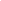 Приемная семья – форма устройства детей-сирот и детей, оставшихся без попечения родителей, на основании договора о передаче ребенка (детей) на воспитание в семью между органом опеки и попечительства и приемными родителями. Общее число детей в приемной семье, включая родных и усыновленных, не должно превышать 8 человек. Каждой приемной семье ежемесячно выплачиваются денежные средства на содержание приемного ребенка и вознаграждение приемным родителям. Дети из приемных семей сохраняют статус детей-сирот и детей, оставшихся без попечения родителей и льготы, предусмотренные законодательством для данной категории детей.